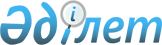 О признании утратившими силу постановлений Правительства Республики Казахстан от 24 декабря 2019 года № 967 "Об установлении региональной квоты приема оралманов и переселенцев на 2020 год" и от 27 декабря 2019 года № 984 "Об установлении квоты на привлечение иностранной рабочей силы для осуществления трудовой деятельности на территории Республики Казахстан на 2020 год"Постановление Правительства Республики Казахстан от 11 сентября 2020 года № 575.
      Правительство Республики Казахстан ПОСТАНОВЛЯЕТ:
      1. Признать утратившими силу:
      1) постановление Правительства Республики Казахстан от 24 декабря 2019 года № 967 "Об установлении региональной квоты приема оралманов и переселенцев на 2020 год" (САПП Республики Казахстан, 2020 г., № 59-60, ст.450);
      2) постановление Правительства Республики Казахстан от 27 декабря 2019 года № 984 "Об установлении квоты на привлечение иностранной рабочей силы для осуществления трудовой деятельности на территории Республики Казахстан на 2020 год" (САПП Республики Казахстан, 2020 г., № 61-62, ст. 457).
      2. Настоящее постановление вводится в действие со дня его подписания и подлежит официальному опубликованию.
					© 2012. РГП на ПХВ «Институт законодательства и правовой информации Республики Казахстан» Министерства юстиции Республики Казахстан
				
      Премьер-Министр
Республики Казахстан 

А. Мамин
